Муниципальное казенное дошкольное образовательное учреждение«Детский сад №3 общеразвивающего вида»С. Чугуевка Чугуевского района Приморского краяПраздник «ДЕНЬНЕПТУНА»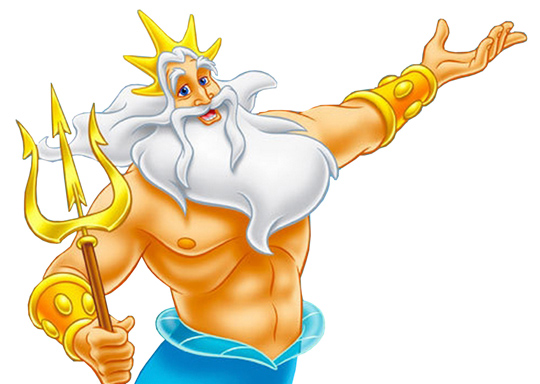 Составила воспитатель Михайлова С.П.с. Чугуевка2021 годЦель:Создать у детей атмосферу праздника.Задачи:Способствовать развитию положительных эмоций. Развивать у детей ловкость, внимание, находчивость.Совершенствовать и закреплять навыки коллективных действий в играх, эстафетах, хороводах, танцах.Воспитывать дружеские взаимоотношения.Дата проведения: 23 июля 2021г.Форма проведения: праздникМесто проведения: участок детского садаДействующие лица: Взрослые – Водяной, Кикимора, Нептун.Музыкальное оформление: аудиозапись "Шторм", минусовки к играм и выходу персонажей.Оборудование: бутылка с запиской, два таза, два ведра с водой, два детских ведерка; 8шт -стойки ориентиры; 2 обруча; 2 воздушных шарикаХод мероприятия:Русалка: Здравствуйте, детишки, девчонки и мальчишки! Вы проснулись? Солнцу потянулись! Все ли вы здоровы? К празднику готовы? Будем дружно мы играть, веселиться и плясать.Музыкальная подвижная игра  «Тётя весельчак»Русалка: Как вас сегодня много! Значит, нам нужно всем познакомиться. Раз-два-три! Мальчишки, своё имя назови!Раз-два-три! Девчонки, своё имя назови!А теперь крепко обними своего соседа!Русалка:Внимание! Внимание!Сегодня объявляется веселое гуляние.И царь Нептун, покровитель быстрых шхун,Повелитель ветров и хозяин сокровищ подводныхПрибывает на праздник сегодня.И повелевает всему народуНе грустить, не унывать,Бегать, прыгать и скакать.Петь, плясать и веселиться,И на празднике резвиться.Он приходит в гости летом. Приносит много воды и разрешает в ней плескаться, играть и брызгаться.Ведь, кто живет с водою дружно,
Для того пилюль не нужно.
Тот и весел, и здоров
Без пилюль и докторов.А сейчас давайте громко все  потопаем, а потом похлопаем, а потом попрыгаем, ножками подрыгаем!Запись «Кадриль», появляется Кикимора.Кикимора: Что, звали меня?Русалка: Мы звали солнце и воду. А ты кто такая?Кикимора: Я Кикимора, да красавица, разве я могу вам не нравиться?Вся я липкая, вся зеленая, в Водяного я вся влюбленная.Русалка: Нет, мы в водичке любим плескаться, купаться. А ты с Водяным в болоте живешь. А твои подружки – болотные лягушки. Брррррр!Кикимора: Ничего и не лягушки! Вот позову Водяного, в нем воды немерено.Раз вода и два вода,Водяной, иди сюда!Запись «Я Водяной, я Водяной», появляется Водяной.Водяной: Что за шум, что за гам? Что за страшный тарарам?Привет, подружка! А это кто такие? Головастики? Лягушата?Русалка: Да нет же, ведь это ребята. И мы хотим поплескаться, умыться, с водицей поводиться.Водяной: Ну, уж будет вам водица. Эй, Кикимора, сюда!Персонажи бегают и брызгают детей из брызгалок.Русалка: Ну, разве это вода? Да на нас даже и капельки не попало!Вот нам бы с водичкой поиграть, ручки пополоскать!Водяной: Тогда нужно ручки подготовить.Музыкальная игра на внимание  «Две ладошки, две руки» (по показу Кикиморы. Дети стоят на местах)Кикимора: Вот теперь пора поиграть и водичку расплескать.(Воспитатели  выносят тазы с водой, и дети одного возраста играют между собой.)Эстафета "Ударь ладошкой по воде"   Кикимора: Водяной, а Водяной! А ты каких детей больше любишь?Водяной: Я больше маленьких люблю, они такие славненькие, как лягушата в моём  болоте. А ты?Кикимора: А я - больше старшеньких, они умненькие-благоразумненькие, игры знают, хорошо играют, как рыбки в море, как рак на просторе.Водяной: Тогда ребята, не зевать, становитесь поиграть!Музыкальная хороводная игра «Вперед 4 шага»Затем дети возвращаются на свои места.Водяной:Ребята, сегодня я в своём болоте нашёл  бутылку с таинственным посланием. Давайте  откроем её и прочтем записку. Да ведь это письмо нам прислал сам морской царь Нептун! Послушайте, что он пишет.«Я, морской царь Нептун, владыка морей и океанов, рек больших и речушек малых, всех ручьев, озер, прудов, болот и омутов, и прочая,  хочу сегодня побывать у вас в детском саду! Прошу серьезно подготовиться к встрече, потому что хочу видеть веселых, сильных и смелых ребят»Русалка: А сейчас к приветствию царя Нептуна - повелителя вод земных - смирно!О, владыка вод - царь Нептун Вечный! В честь твоего праздника все дети нашего детского сада «Звёздочка» построены! (аудиозапись шум моря, шторм)ПОЯВЛЯЕТСЯ НЕПТУН.Нептун:Я – Нептун, Царь морской, и живу я под водой.Гордый я морей властитель, рыб, дельфинов повелитель.Здравствуйте, ребята! Долго шёл я к вам  из своего море-океана. Устал. Жарко очень у вас на суше.Русалка:  Ты, Нептун, присядь с дороги, охладим твои мы ноги.Эстафета " Чья команда быстрее охладит ноги Нептуну? "   Нептун: Какие молодцы! Какие вы добрые. А ещё, наверное,  и смелые, ловкие и умелые!?Русалка: Конечно, владыка морей и океанов! Сейчас ребята покажут свою ловкость и смелость в состязаниях!Проводятся подвижные игры на каждом возрастном участке с присутствием сказочного персонажа2 группа раннего возрастаИгра «Поймай рыбку»Игра «Была лужа, и нет ее»Младшая группаЭстафета «Спасательный круг»Эстафета «Не расплескай воду»Средняя, подготовительная группаЭстафета «Каракатица»Эстафета «Рыбки в небе или достань рыбку»Эстафета «Морские змеи»Нептун: Слов нет, молодцы! Теперь я вас приму в моё морское царство! Разрешаю купаться в морях, океанах,в реках и озёрах! (Брызгает на детей водой)Нептун: Мне очень понравилось с вами веселиться! Вы, детки, молодцы!Показали ловкость, силу, смекалку.А главное показали какие вы дружелюбныеИ готовы прийти на помощь в любую минуту.Нам с Кикиморой и Водяным пришла пора прощаться,Да в дорогу собираться,Вы с водою-то дружите,Да и дружбой дорожите!Прощайте! До новых встреч в следующем году!Кикимора и Водяной: Прощайте, ребята!Уходят под музыку.Русалка: Наш праздник, ребята, еще не закончился! Сейчас мы будем рисовать мелом на асфальте все что вы сами пожелаете! И пускать мыльные пузыри.Звучит музыка «Я рисую».